
Checklist for Therapeutic Use Exemption (TUE) Application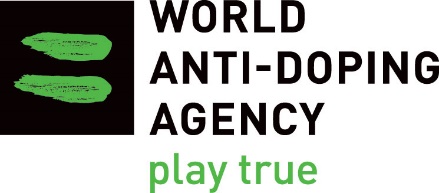 Anaphylaxis 
This Checklist is to guide the athlete and their physician on the overall requirements for a TUE application that will allow the TUE Committee to assess whether the relevant ISTUE Criteria are met. Please note that the completed TUE application form alone is not sufficient; supporting documents MUST be provided. A completed application and checklist DO NOT guarantee the granting of a TUE. Conversely, in some situations a legitimate application may not include every element on the checklist.
Application form includedApplication form includedAll handwritten information is legible and all sections are completedAll information is in a language accepted by ADOApplying physician signedAthlete signedMedical report includedMedical report includedMedical history: symptoms, age at onset, course of disease, start of treatment; typical symptoms and complications (where applicable)Findings on physical examinationInterpretation of symptoms, signs and test results by physicianDiagnosis based on current internationally accepted criteriaSubstance prescribed, dosage, frequency, administration routeEvidence of follow-up/monitoring of athlete by physicianDiagnostic test results included (copies of originals or printouts)Diagnostic test results included (copies of originals or printouts)Laboratory tests (where applicable) Imaging or other test results  (where applicable)   Additional information includedAdditional information includedAs per ADO specification